                                         MARCH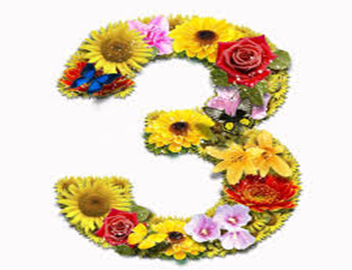 123456789GED/Tutoring- 10AM – 1PM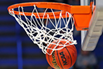 Open Gym 6-8PMVocational/ Work readiness skill  /Tab Testing 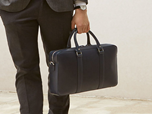 Mentoring event11AM-1PMGED 10AM- 1PM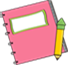 Work readiness skills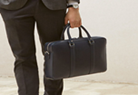 Open Gym 1-4PM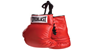 Fight Club 6-7PMMentoring/ work readiness 10AM- 2PM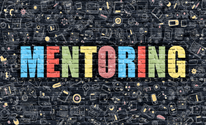 10111213141516GED 10AM- 1PMOpen gym 6-8PMIdentification Card Day 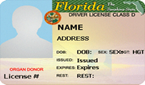 *Tab Testing 10-12PM*Mentoring event11AM-1PMGED 10AM- 1PM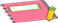 Work readiness skills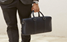 Open Gym 1-4PM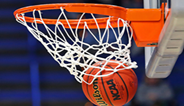 Fight Club 6-7PMMentoring/ work readinessTab Testing 10AM- 12PM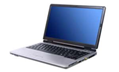 17181920212223GED/Tutoring- 10:00 – 1:00p.m.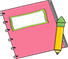 Vocational/ Work readiness skillsTab Testing 10-12PM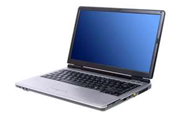 *Mentoring event11AM-1PMDSGED/Tutoring- 10:00 – 1:00 p.m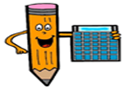 Open Gym 1-4PM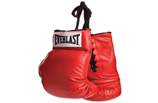 Fight Club 6-7PMwork readiness 10AM- 12PM24252627282930/31GED/Tutoring- 10AM– 1PM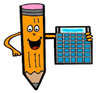 Open Gym 6-8PM9AM-12PM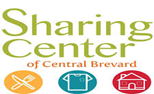 *Mentoring event11AM-1PMGED/Tutoring- 10:00 – 1:00p.m. 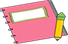 Vocational/ Work readiness skillsOpen Gym 1-4PM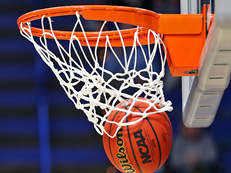 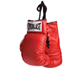 Fight Club 6-7PMPICNIC IN THE PARK 12-3PM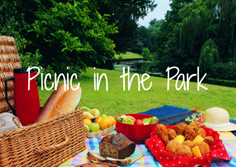 